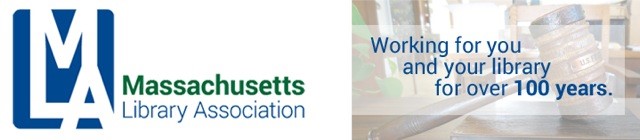 Executive Board MeetingDecember 11, 2015Worcester Public LibraryIn Attendance: Eric Poulin (President), Nanci Milone Hill (Vice President/President Elect), Jennifer Pike (Treasurer), Maureen Ambrosino (Past President),  Debby Conrad (Secretary), Nancy Sheehan (Public Relations Committee), Manny Leite (Personnel and Education Committee), Erin Daly (Youth Services Section) , Noelle Boc (Youth Services Section), Pam McCuen (Jordan Miller Committee), Nora Blake (Membership), Sunny Vandermark (Archivist) , Jackie Rafferty (Intellectual Freedom Committee), Susan McAlister (Legislative Committee), Dinah O’Brien (Legislative Committee), Krista McLeod (NELA Liaison) , Ellen Rainville (Bylaws Committee), Pingsheng Chen (Reference and User Services Section), Ellen Keane (Conference Committee)10:17 a.m. Call to Order – Eric Poulin.  Minutes from October 9, 2015 meeting Motion to Approve - Susan McAlister. Second - Jackie Rafferty.  Approved.Presidents Report Eric was part of a small group that met with State Representative Kulik to find out what went wrong with the FY16 Legislative Budget.  The group emphasized the need not to focus on one line item for reductions.  Eric is also reaching out to Mass Municipal Association.  He also met with ACRL Access Services Group to discuss NEASC standards for library services.  It has improved a little but still lacking in substance.  NEASC is voting on the standards today (Dec. 11).Jackie Rafferty raised the question about the whether the Association Manager would be in attendance at Executive Board meetings.  Jen Zolkos will be asked to attend all Executive Board and Administrative Board meetings.Treasurer’s Report Jennifer distributed the Treasurer’s Report.  She met with Bernadette Rivard and Jen Zolkos to work out the workflow of handling association invoices.   Treasurer will be providing oversight and the Association Manager will be signing bills and doing reconciliation.  Jennifer is filling out paperwork for to allow MLA to have a raffle at conference.  Funds are being transferred from Investments to Cash Reserves.  Questions were raised about the low cash balances and Jennifer is going to be providing monthly reports to give a better picture of association cash flow. Committee ReportsBy-Laws Article VIII – mentions that the Association has staff and they are at-will.  Article IX Section 3 adds language about the Intellectual Freedom and Social Responsibilities Roundtable  Motion to approve the recommended Bylaws revisions with the correction of Juman to Human.  Second by Nancy Sheehan.  Approved.  Will be posted for members with voting in Annual Conference.ConferenceThe conference program is set.  The tri-fold will be sent out in January.  Wording for big program is being worked on.  Will Adamzyk (Milton) is coordinating Vendor/Sponsor activities.  There are more general sessions and they will shorter.
Nanci asked if something could be mailed because library FOL groups might want to donate.Eric discussed sites for future conferences.    Eric suggested having a poll to find out where people would go.  The goal will be to incorporate a question into the conference app plus send out an email blast to get feedback.Intellectual Freedom Committee Jordan Miller The Jordan Miller Committee now consists of five people.   The committee met at NELA.    There isn’t enough time to set up a scholarship program for a storyteller to come to a library so YSS is going to use $500 for their March 12-13 2016 retreat.Legislative Committee The Committee met on Dec. 10.  March 8 will be Legislative Day.  This year’s format will be more of a showcase rather than speakers.  An email will be sent out asking libraries to submit proposals for showcase presentations.  John Palfrey will receive the advocate award. The schedule will begin with a first timer orientation in the State Library at 10:30.  The library showcase will run from 11:00 a.m.  until 12:30.  Lunch until 12:30 and then John Palfrey will speak at 1 p.m.Motion to approve awarding John Palfrey the 2016 Advocate Award– Jackie Rafferty.  Second - Nancy Sheehan.  Approved.Seven Legislative Breakfasts have been scheduled.  The Legislative Committee is scheduling targeted visits with Legislative leadership such as the Speaker, Chair of House Ways and Means, etc.  A number have already been scheduled.MembershipNora is going to redo the membership brochure.  She will work with Jen Zolkos so it can be jazzier.Personnel/Education Manny Leite (Boyden Library, Foxborough) introduced himself.Public Relations Hall of Fame award nominations are being solicited.  Deadline is for nominations are December 31.  Nominees will be presented to the Executive Board will at the February meeting.  Emma Wilder has stepped down as co-chair and Jocelyn Tavares is back as co-chair.  Nominating Committee Maureen Ambrosino announced that Alex Lent from Millis Public Library has agreed to run as Vice President/President-elect.  There is still a need for a Secretary.Motion to approve the slate as presented – Dinah O’Brien.   Second - Ellen Rainville.  Approved.Massachusetts Center for the BookSection ReportsParalibrarianRUSSRUSS is working on sponsoring a topic for annual conference.  They held a meeting on November 19 at MLS which was well attended.  The next meeting will be held at the Palmer Public Library followed by lunch.    33 people have updated their profile to add RUSS to their section.Technical ServicesYouth ServicesNora is going to getting them a list of YSS members because they are going to have an election.  They will be working with Jennifer Zolkos on registration for the March retreat.Liaison ReportsALA CouncilorMBLCMLSMSLANew BusinessIna Ivers from Minuteman will be working on MLA website redesignEric has suggested that MLA adopt an association policy for all non-members attending MLA events.  Krista said that there had been a policy that established an automatic percentage increase.For conference only there will be an incentivized registration fee to encourage non-members to join.  All other events will have a standard percentage increase.Krista said she would look for the old MLA policy manual to see what the existing policy is.It was agreed that this topic will be brought to the next Executive Board meeting for further discussion.11:30 a.m. Motion to adjourn  Motion by Susan McAlister.  Second – Erin Daley.  Approved. Respectfully submittedDebby Conrad, Secretary